Headshots Through the Years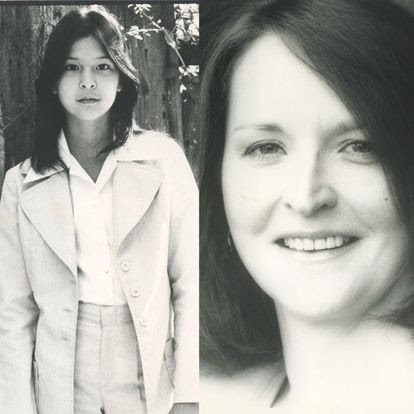 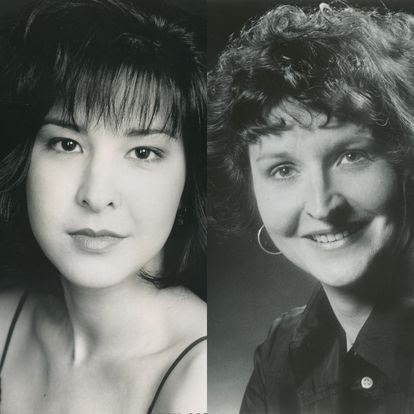 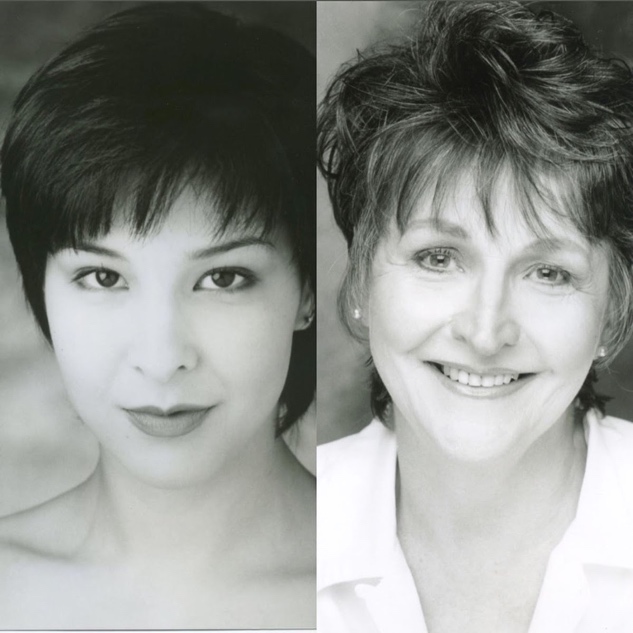 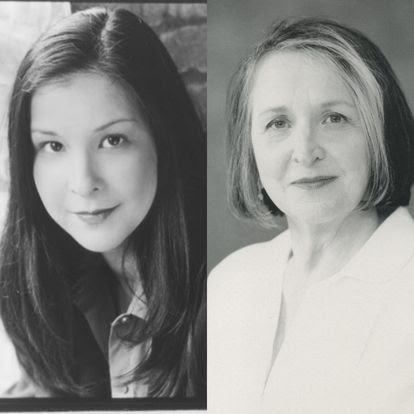 